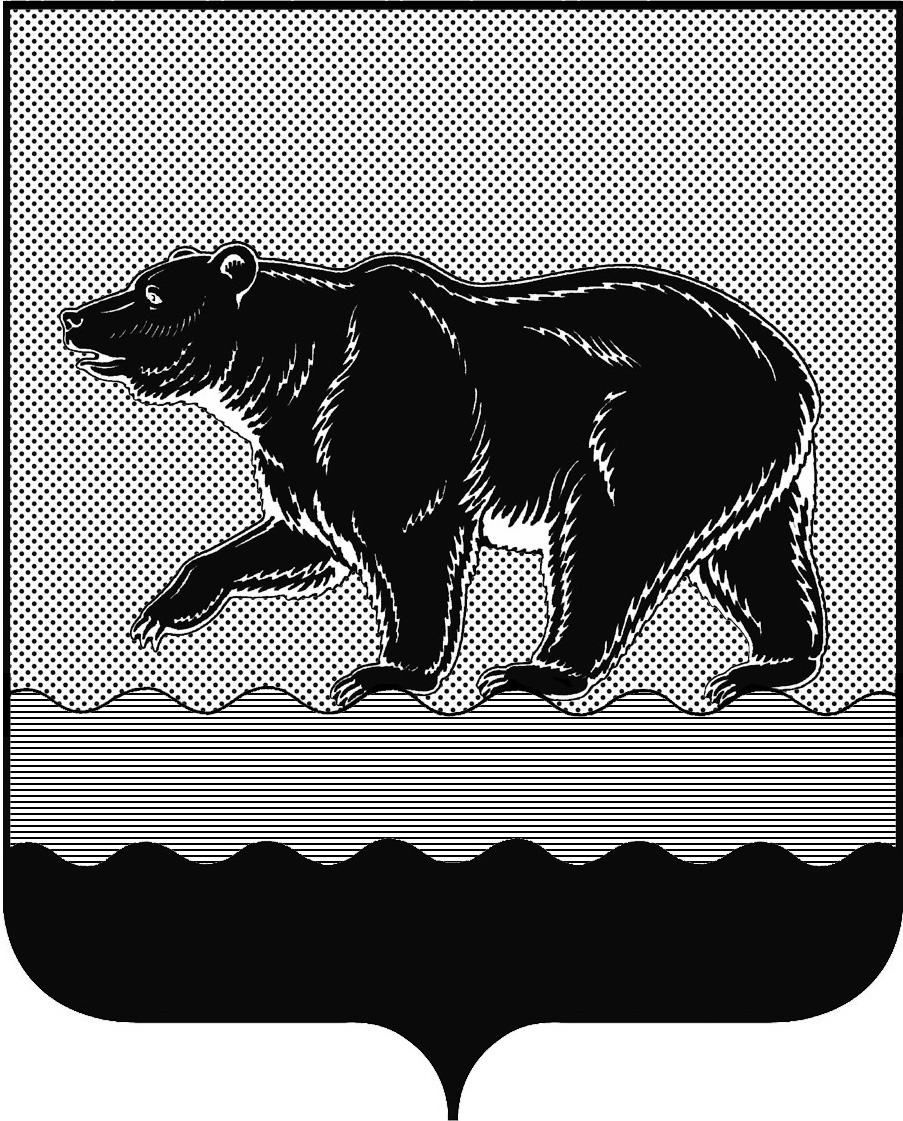 ПРЕДСЕДАТЕЛЬ ДУМЫ ГОРОДА НЕФТЕЮГАНСКАПОСТАНОВЛЕНИЕ от 16.11.2023										№39-ПО награжденииРуководствуясь Положением о наградах и почетном звании муниципального образования город Нефтеюганск, утвержденным решением Думы города от 31.10.2016 № 30-VI (с изменениями на 27.09.2023 № 404-VII), постановляю:1. Наградить Благодарственным письмом председателя Думы города Нефтеюганска за вклад в развитие добровольческой (волонтерской) деятельности на территории города Нефтеюганска:Кинзебулатову Рамзию Ахнафовну, волонтера добровольческого объединения «серебряных» волонтеров БУ «Нефтеюганский комплексный центр социального обслуживания населения»;Рейх Надежду Фёдоровну, волонтера добровольческого объединения «серебряных» волонтеров БУ «Нефтеюганский комплексный центр социального обслуживания населения»;Фасихову Фардуну Надимовну, волонтера добровольческого объединения «серебряных» волонтеров БУ «Нефтеюганский комплексный центр социального обслуживания населения»;Яппарову Динару Мударисовну, волонтера добровольческого объединения «серебряных» волонтеров БУ «Нефтеюганский комплексный центр социального обслуживания населения».2. Наградить Благодарственным письмом председателя Думы города Нефтеюганска за высокое профессиональное мастерство, добросовестный труд в системе образования города Нефтеюганска и в связи с 35-летием муниципального автономного дошкольного образовательного учреждения города Нефтеюганска «Детский сад №32 «Белоснежка»:Ибатуллину Дилю Маратовну, воспитателя муниципального автономного дошкольного образовательного учреждения города Нефтеюганска «Детский сад №32 «Белоснежка»;Леонову Светлану Валентиновну, воспитателя муниципального автономного дошкольного образовательного учреждения города Нефтеюганска «Детский сад №32 «Белоснежка»;Мирасову Наталью Викторовну, воспитателя муниципального автономного дошкольного образовательного учреждения города Нефтеюганска «Детский сад №32 «Белоснежка»;Каримову Татьяну Григорьевну, повара муниципального автономного дошкольного образовательного учреждения города Нефтеюганска «Детский сад №32 «Белоснежка»;Ненашеву Светлану Леонидовну, воспитателя муниципального автономного дошкольного образовательного учреждения города Нефтеюганска «Детский сад №32 «Белоснежка».3. Наградить Благодарственным письмом председателя Думы города Нефтеюганска за активное участие в городских мероприятиях, патриотизм и неравнодушие, высокие достижения во Всероссийских и Международных конкурсах, творческий подход в получении премии «Будущее России» и в связи с 10-летием участия в вокальном ансамбле «Родная песня» Страшко Никиту Максимовича, солиста Заслуженного коллектива народного творчества вокального ансамбля «Родная песня».4. Разместить постановление на официальном сайте органов местного самоуправления города Нефтеюганска.М.М. МиннигуловДодух Татьяна АлександроваЮрисконсульт организационно-правовогоотдела аппарата Думы города22 05 65, 22 05 75